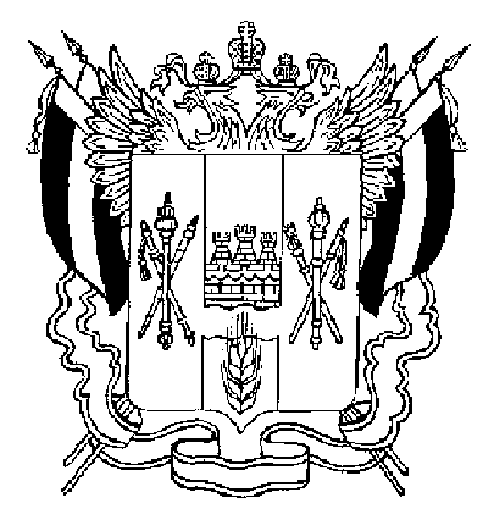 ПРАВИТЕЛЬСТВО РОСТОВСКОЙ ОБЛАСТИПОСТАНОВЛЕНИЕ от 14.10.2020  86г. Ростов-на-ДонуО внесении измененияв постановление ПравительстваРостовской области от 05.04.2020 № 272В целях повышения эффективности принимаемых мер по предотвращению распространения новой коронавирусной инфекции (COVID-19) на территории Ростовской области, в соответствии с Федеральным законом от 30.03.1999 № 52-ФЗ «О санитарно-эпидемиологическом благополучии населения», на основании предложений Главного государственного санитарного врача по Ростовской области от 08.10.2020 № 1-26338 Правительство Ростовской области постановляет:1. Внести в постановление Правительства Ростовской области от 05.04.2020 № 272 «О мерах по обеспечению санитарно-эпидемиологического благополучия населения на территории Ростовской области в связи с распространением новой коронавирусной инфекции (COVID-19)» (в редакции постановлений Правительства Ростовской области от 11.04.2020 № 312, от 13.04.2020 № 316, от 15.04.2020 № 357, от 19.04.2020 № 359, от 26.04.2020 № 390, от 30.04.2020 № 427, от 08.05.2020 № 430, от 12.05.2020 № 431, от 22.05.2020 № 461, от 02.06.2020 № 511, от 04.06.2020 № 516) изменение, изложив его в следующей редакции:«ПРАВИТЕЛЬСТВО РОСТОВСКОЙ ОБЛАСТИПОСТАНОВЛЕНИЕот 05.04.2020 № 272О мерах по обеспечениюсанитарно-эпидемиологического благополучиянаселения на территории Ростовской области в связис распространением новой коронавирусной инфекции (COVID-19)В целях обеспечения санитарно-эпидемиологического благополучия населения на территории Ростовской области в связи с распространением новой коронавирусной инфекции (COVID-19), в соответствии с Федеральным законом от 30.03.1999 № 52-ФЗ «О санитарно-эпидемиологическом благополучии населения», Указом Президента Российской Федерации от 02.04.2020 № 239 «О мерах по обеспечению санитарно-эпидемиологического благополучия населения на территории Российской Федерации в связи с распространением новой коронавирусной инфекции (COVID-19)», Указом Президента Российской Федерации от 28.04.2020 № 294 «О продлении действия мер по обеспечению санитарно-эпидемиологического благополучия населения на территории Российской Федерации в связи с распространением новой коронавирусной инфекции (COVID-19)», Указом Президента Российской Федерации от 11.05.2020 № 316 «Об определении порядка продления действия мер по обеспечению санитарно-эпидемиологического благополучия населения в субъектах Российской Федерации в связи с распространением новой коронавирусной инфекции (COVID-19)», распоряжением Правительства Российской Федерации от 27.03.2020 № 762-р, распоряжением Губернатора Ростовской области от 16.03.2020 № 43 «О введении режима повышенной готовности на территории Ростовской области и мерах по предотвращению распространения новой коронавирусной инфекции (2019-nCoV)», на основании постановлений Главного государственного санитарного врача Российской Федерации от 24.01.2020 № 2, от 31.01.2020 № 3, от 02.03.2020 № 5, от 13.03.2020 № 6, от 18.03.2020 № 7, от 30.03.2020 № 9, предписания Главного государственного санитарного врача по Ростовской области от 29.03.2020 № 117, предложений Главного государственного санитарного врача по Ростовской области от 26.03.2020 № 01/3653, от 30.03.2020 № 01/3921, от 03.04.2020 № 1/4284, от 08.04.2020 № 1/4642, от 13.04.2020 № 1/5046, от 13.04.2020 № 1/5083, от 25.04.2020 № 1/6250, от 29.04.2020 № 1/6603, от 07.05.2020 № 1/7443, от 12.05.2020 № 10-63/7916, от 09.07.2020 № 1/15323, от 30.07.2020 № 1/17728, от 04.08.2020 № 1/18068, от 20.08.2020 № 04-57/19963, от 08.10.2020 № 1-26338, с учетом письма Главного государственного санитарного врача по Ростовской области от 17.04.2020 № 1/5538, во исполнение поручения Председателя Правительства Российской Федерации от 26.03.2020 № ММ-П12-2363кв Правительство Ростовской области постановляет:1. Обязать:1.1. Граждан соблюдать дистанцию до других граждан не менее 1,5 метра (социальное дистанцирование) в общественных местах, за исключением общественного транспорта и легкового такси, мест их работы, учебы.1.2. Граждан носить лицевые маски либо респираторы с соблюдением требований, предусмотренных приложением № 1 к настоящему постановлению:1.2.1. При проезде во всех видах транспорта общего пользования городского, пригородного и междугороднего сообщения, в том числе такси.1.2.2. На станциях и остановках всех видов транспорта общего пользования городского, пригородного и междугороднего сообщения.1.2.3. При посещении:аптек и аптечных пунктов, объектов розничной торговли, зданий, строений, сооружений, в помещениях которых функционируют организации, чья деятельность не приостановлена в соответствии с настоящим постановлением;государственных органов, органов местного самоуправления, иных муниципальных органов и подведомственных им предприятий и учреждений;зданий (строений, сооружений) автомобильных и железнодорожных вокзалов, аэропортов;рынков, стадионов, скверов, детских площадок, зон рекреационного назначения в границах городских территорий, зон любых территорий, используемых и предназначенных для отдыха и туризма.1.3. Граждан, за исключением граждан, указанных в подпункте 1.4 настоящего пункта, не покидать места проживания (пребывания), за исключением случаев:обращения за медицинской помощью и случаев иной прямой угрозы жизни и здоровью;ухода за близкими родственниками, признанными недееспособными или ограниченно дееспособными, либо находящимися на иждивении, либо нуждающимися в постоянном постороннем уходе, либо близкими родственниками в возрасте 65 лет и старше или имеющими хронические заболевания, указанные в приложении № 2 к настоящему постановлению;доставки продовольственных товаров и (или) непродовольственных товаров близким родственникам в возрасте 65 лет и старше или имеющим хронические заболевания, указанные в приложении № 2 к настоящему постановлению;следования к месту (от места) осуществления деятельности (в том числе работы), которая не приостановлена в соответствии с настоящим постановлением, осуществления деятельности, связанной с передвижением по территории Ростовской области, в случае если такое передвижение непосредственно связано с осуществлением деятельности, которая не приостановлена в соответствии с настоящим постановлением (в том числе оказанием транспортных услуг и услуг доставки);следования к месту (от места) осуществления деятельности (в том числе работы), которая временно приостановлена в соответствии с настоящим постановлением, лицами, обеспечивающими: охрану и содержание зданий, строений, сооружений, в помещениях которых осуществляется деятельность организации; поддержание процессов, которые не могут быть приостановлены с учетом их технологических особенностей; начисление и выплату заработной платы;следования к ближайшему месту приобретения товаров, работ, услуг, реализация которых не ограничена в соответствии с настоящим постановлением. К ближайшему месту приобретения товаров, работ, услуг также относится ближайший розничный рынок;следования к жилым, дачным, садовым домам, а также к земельным участкам, предоставленным в целях ведения садоводства, огородничества, личного подсобного хозяйства, индивидуального жилищного строительства, и обратно к месту проживания (пребывания) (при наличии документов, подтверждающих право пользования указанными объектами). При этом совместно с гражданином к указанным объектам могут следовать члены его семьи;обращения супруга (супруги), близких родственников, законного представителя умершего или иного лица, взявшего на себя обязанность осуществить погребение умершего, за оформлением услуг по погребению и их участия в погребении, посещения мест погребения;следования к месту (от места) проведения голосования на выборах,  мероприятий, проводимых в целях выдвижения кандидатов (списков кандидатов) на выборах, проводимых на территории Ростовской области, Российской Федерации, совершения иных действий, предусмотренных законодательством Российской Федерации о выборах и референдумах (за исключением публичных мероприятий, проводимых в соответствии с Федеральным законом от 19.06.2004 № 54-ФЗ «О собраниях, митингах, демонстрациях, шествиях и пикетированиях» (кроме пикетирования);следования в суд, а также в уполномоченный на рассмотрение дел об административных правонарушениях государственный орган или к уполномоченному на рассмотрение дел об административных правонарушениях должностному лицу (и обратно к месту проживания (пребывания) по находящемуся в их производстве делу (при наличии повестки (извещения) суда, государственного органа (должностного лица), уполномоченного на рассмотрение дел об административных правонарушениях);следования к месту участия в производимых в установленном Уголовно-процессуальным кодексом Российской Федерации порядке процессуальных действиях (и обратно к месту проживания (пребывания) (при наличии повестки, вызова органа следствия, дознания);следования в образовательную организацию (и обратно) с целью получения образовательных услуг, документов об образовании и (или) о квалификации, документов об обучении, прохождения единого государственного экзамена, а также подачи документов в целях приема в образовательную организацию;занятий физической культурой и спортом на открытом воздухе, в том числе на спортивных площадках;прогулок при условии соблюдения социального дистанцирования;выгула домашних животных на расстоянии, не превышающем 100 метров от места проживания (пребывания);выноса отходов до ближайшего места накопления отходов.1.4. Граждан в возрасте 65 лет и старше, а также граждан, имеющих  хронические заболевания, указанные в приложении № 2 к настоящему постановлению, не покидать места проживания (пребывания), за исключением  случаев:обращения за медицинской помощью (за исключением профилактических осмотров и диспансеризации) и иной прямой угрозы жизни и здоровью;ухода за близкими родственниками, признанными недееспособными или ограниченно дееспособными, либо находящимися на иждивении, либо нуждающимися в постоянном постороннем уходе, либо близкими родственниками в возрасте 65 лет и старше или имеющими хронические заболевания, указанные в приложении № 2 к настоящему постановлению;доставки продовольственных товаров и (или) непродовольственных товаров близким родственникам в возрасте 65 лет и старше или имеющим хронические заболевания, указанные в приложении № 2 к настоящему постановлению;следования к ближайшему месту приобретения товаров, работ, услуг, реализация которых не ограничена. К ближайшему месту приобретения товаров, работ, услуг также относится ближайший розничный рынок;следования к жилым, дачным, садовым домам, а также к земельным участкам, предоставленным в целях ведения садоводства, огородничества, личного подсобного хозяйства, индивидуального жилищного строительства, и обратно к месту проживания (пребывания) (при наличии документов, подтверждающих право пользования указанными объектами). При этом совместно с гражданином к указанным объектам могут следовать члены его семьи;обращения супруга (супруги), близких родственников, законного представителя умершего или иного лица, взявшего на себя обязанность осуществить погребение умершего, за оформлением услуг по погребению и их участия в погребении, посещения мест погребения;следования к месту (от места) проведения голосования на выборах,  мероприятий, проводимых в целях выдвижения кандидатов (списков кандидатов) на выборах, проводимых на территории Ростовской области, Российской Федерации, совершения иных действий, предусмотренных законодательством Российской Федерации о выборах и референдумах (за исключением публичных мероприятий, проводимых в соответствии с Федеральным законом от 19.06.2004 № 54-ФЗ «О собраниях, митингах, демонстрациях, шествиях и пикетированиях» (кроме пикетирования);следования в суд, а также в уполномоченный на рассмотрение дел об административных правонарушениях государственный орган или к уполномоченному на рассмотрение дел об административных правонарушениях должностному лицу (и обратно к месту проживания (пребывания) по находящемуся в их производстве делу (при наличии повестки (извещения) суда, государственного органа (должностного лица), уполномоченного на рассмотрение дел об административных правонарушениях);следования к месту участия в производимых в установленном Уголовно-процессуальным кодексом Российской Федерации порядке процессуальных действиях (и обратно к месту проживания (пребывания) (при наличии повестки, вызова органа следствия, дознания);следования в образовательную организацию (и обратно) с целью получения образовательных услуг, документов об образовании и (или) о квалификации, документов об обучении, прохождения единого государственного экзамена, а также подачи документов в целях приема в образовательную организацию;прогулок при условии соблюдения социального дистанцирования;выгула домашних животных на расстоянии, не превышающем 100 метров от места проживания (пребывания);выноса отходов до ближайшего места накопления отходов.2. Установить, что ограничения, предусмотренные подпунктами 1.3, 1.4 пункта 1 настоящего постановления, не распространяются на: 2.1. Лиц, замещающих государственные должности Российской Федерации, государственные должности Ростовской области, муниципальные должности, руководителей и работников государственных органов, органов местного самоуправления и иных муниципальных органов.2.2. Руководителей и работников государственных и муниципальных предприятий и учреждений. 2.3. Работников здравоохранения.2.4. Депутатов, их помощников.2.5. Членов избирательных комиссий.2.6. Добровольцев (волонтеров).2.7. Работников организаций, указанных в подпунктах «а», «г», «д» пункта 4 Указа Президента Российской Федерации от 02.04.2020 № 239:непрерывно действующие организации. Положения настоящего абзаца применяются с учетом рекомендаций Министерства труда и социальной защиты Российской Федерации работникам и работодателям в связи с Указом Президента Российской Федерации от 25.03.2020 № 206 «Об объявлении в Российской Федерации нерабочих дней» и дополнений к ним, размещенных на официальном сайте Министерства труда и социальной защиты Российской Федерации https://rosmintrud.ru в информационно-телекоммуникационной сети «Интернет»;организации, выполняющие неотложные работы в условиях чрезвычайной ситуации и (или) при возникновении угрозы распространения заболевания, представляющего опасность для окружающих, в иных случаях, ставящих под угрозу жизнь, здоровье или нормальные жизненные условия населения;организации, осуществляющие неотложные ремонтные и погрузочно-разгрузочные работы.3. Работодателям, осуществляющим деятельность на территории Ростовской области:перевести работников в возрасте 65 лет и старше, а также работников, имеющих хронические заболевания, указанные в приложении № 2 к настоящему постановлению, на дистанционную работу;перевести 30 процентов работников с учетом лиц, указанных в абзаце втором настоящего пункта, на дистанционную работу;при поступлении запроса Оперативного штаба по координации деятельности по предупреждению завоза и распространения новой коронавирусной инфекции на территории Ростовской области и (или) Управления Федеральной службы по надзору в сфере защиты прав потребителей и благополучия человека по Ростовской области незамедлительно представлять информацию обо всех контактах заболевшего новой коронавирусной инфекцией (COVID-19) в связи с исполнением им трудовых функций, обеспечить проведение дезинфекции помещений, где находился заболевший;подавать в информационно-аналитическую систему «Общероссийская база вакансий «Работа в России» сведения об изменении численности, а также неполной занятости работников в связи с распространением новой коронавирусной инфекции (COVID-19) оперативно, в день соответствующего изменения;обеспечить информирование работников о необходимости ношения лицевых масок либо респираторов (в том числе путем размещения объявления на входе в здания, строения, сооружения, общественный транспорт посредством односторонней громкоговорящей связи, а также с использованием «бегущей строки»);не допускать работников в занимаемые здания, строения, сооружения, а также служебные транспортные средства без лицевых масок либо респираторов;обеспечить работников лицевыми масками либо респираторами, в том числе путем их выдачи при входе в занимаемые здания, строения, сооружения; посадке в служебные транспортные средства, и контролировать их использование;обеспечить соблюдение рекомендаций для работодателей по профилактике распространения новой коронавирусной инфекции (COVID-19), приведенных в приложении № 3 к настоящему постановлению;воздержаться от направления работников в служебные командировки на территории иностранных государств, других субъектов Российской Федерации, а также ограничить выезд за пределы Ростовской области работников, работа которых осуществляется в пути или имеет разъездной характер.Положения абзацев второго, третьего настоящего пункта не распространяются на работодателей, являющихся работодателями для лиц, указанных в подпунктах 2.1 – 2.7 пункта 2 настоящего постановления.4. Приостановить на территории Ростовской области:4.1. Проведение в медицинских организациях профилактических осмотров и диспансеризации граждан в возрасте 65 лет и старше, а также граждан, имеющих хронические заболевания, указанных в приложении № 2 к настоящему постановлению.4.2. Оказание в государственных областных и муниципальных медицинских организациях плановой медицинской помощи, которая может быть отсрочена без угрозы жизни и здоровью пациента, за исключением случаев оказания плановой медицинской помощи пациентам, нуждающимся в проведении курсового и (или) программного лечения, а также оказания высокотехнологичной медицинской помощи, не включенной в базовую программу обязательного медицинского страхования.4.3. Проведение физкультурных мероприятий и спортивных мероприятий с участием зрителей в закрытых помещениях, за исключением случаев, указанных в подпункте 4.4 настоящего пункта.4.4. Проведение профессиональных спортивных соревнований с участием зрителей в количестве более 30 процентов от максимально возможного заполнения зрительских мест.4.5. Проведение выступлений музыкальных, театральных и иных коллективов, отдельных исполнителей в помещениях, не оборудованных посадочными местами и с заполняемостью посадочных мест более 40 процентов.4.6. Продажу билетов в кинотеатры, театры, музеи, на выставки иным способом, кроме дистанционного. 4.7. Выход транспорта с вокзалов, станций при осуществлении регулярных перевозок по межмуниципальным, межрегиональным маршрутам при отсутствии у 100 процентов пассажиров лицевых масок (респираторов). При этом на вокзалах и станциях создать условия для приобретения пассажирами лицевых масок (респираторов).4.8. Работу ночных клубов. 4.9. Оказание услуг прогулочных судов.4.10. Деятельность, связанную с эксплуатацией детских игровых площадок, расположенных в торговых объектах, в том числе торговых центрах.4.11. Работу предприятий общественного питания после 22:00, за исключением доставки заказов, а также обслуживания на вынос без посещения гражданами помещений таких предприятий. Положения настоящего подпункта не распространяются на предприятия общественного питания, осуществляющие деятельность на территории аэропорта «Платов».4.12. Оказание услуг общественного питания в фуд-кортах.4.13. Оказание услуг предприятиями общественного питания при проведении корпоративных и иных торжественных мероприятий, за исключением оказания таких услуг в отдельных кабинетах (комнатах), площадью из расчета не менее 4 кв. метров на 1 человека и оборудованных не более 10 посадочных мест.4.14. Работу танцевальных залов (площадок), в том числе в предприятиях общественного питания.4.15. Работу ярмарок в части реализации непродовольственных товаров.4.16. Курение кальянов в общественных местах.4.17. Осуществление личного приема граждан в государственных органах Ростовской области, органах местного самоуправления и подведомственных им учреждениях и предприятиях, за исключением избирательных комиссий, являющихся государственными органами Ростовской области.5. При проведении иных мероприятий, не указанных в пункте 4 настоящего постановления, не допускать заполняемость помещений из расчета менее 4 кв. метров на 1 человека. 6. Хозяйствующим субъектам при осуществлении торговой деятельности:  ограничить нахождение в торговых залах граждан исходя из нормы торговой площади не менее 4 кв. метров на 1 человека с учетом типа торгового предприятия в соответствии с ГОСТом Р 51303-2013 «Национальный стандарт Российской Федерации. Торговля. Термины и определения», утвержденным приказом Федерального агентства по техническому регулированию и метрологии от 28.08.2013 № 582-ст;обеспечить бесперебойное обслуживание граждан с применением всей контрольно-кассовой техники, зарегистрированной в порядке, установленном Федеральным законом от 22.05.2003 № 54-ФЗ «О применении контрольно-кассовой техники при осуществлении расчетов в Российской Федерации»;исключить случаи обслуживания покупателей без лицевых масок (респираторов).Положения настоящего пункта не распространяются на торговую деятельность, осуществляемую дистанционным способом.7. Общеобразовательным и профессиональным образовательным организациям, расположенным на территории Ростовской области, независимо от их организационно-правовой формы и формы собственности (далее – образовательные организации), перевести в дистанционный формат реализацию дополнительных образовательных программ для лиц, не являющихся обучающимися данных образовательных организаций.8. Организации, чья деятельность не приостановлена в соответствии с настоящим постановлением, обязаны:обеспечить информирование граждан о необходимости ношения лицевых масок либо респираторов (в том числе путем размещения объявления при входе в занимаемые здания, строения, сооружения, общественный транспорт посредством односторонней громкоговорящей связи, а также с использованием «бегущей строки»);не допускать граждан в занимаемые здания, строения, сооружения, транспортные средства без лицевых масок либо респираторов;обеспечить гражданам при входе в занимаемые здания, строения, сооружения возможность обрабатывать руки кожными антисептиками, предназначенными для этих целей (в том числе с помощью установленных дозаторов), или дезинфицирующими салфетками.9. Организации, чья деятельность временно приостановлена в соответствии с настоящим постановлением, вправе сохранить присутствие на рабочих местах лиц, обеспечивающих: охрану и содержание зданий, строений, сооружений, в помещениях которых осуществляется деятельность организации; поддержание процессов, которые не могут быть приостановлены с учетом их технологических особенностей; начисление и выплату заработной платы.10. Государственным органам, органам местного самоуправления и иным органам, организациям, а также иным лицам, деятельность которых связана с совместным пребыванием граждан:обеспечить соблюдение гражданами (в том числе работниками) социального дистанцирования, в том числе путем нанесения специальной разметки и установления специального режима допуска и нахождения в зданиях, строениях, сооружениях (помещениях в них), на соответствующей территории (включая прилегающую территорию);обеспечить возможность обработки рук антисептиками при входе в здание (строение, сооружение), в котором располагается орган, организация, через дозаторы или с помощью дезинфицирующих салфеток. 11. Организациям, предоставляющим коммунальные услуги, ресурсоснабжающим организациям, организациям, предоставляющим услуги связи:исключить приостановление или ограничение предоставления коммунальных и иных услуг по причине наличия у потребителя задолженности по договору о предоставлении таких услуг;рекомендовать в указанный период не применять мер ответственности за несвоевременное исполнение потребителями обязательств по оплате жилых помещений, коммунальных услуг и услуг связи.12. Управляющим организациям, товариществам собственников жилья, жилищным кооперативам, иным специализированным потребительским кооперативам, осуществляющим управление многоквартирными домами, собственникам помещений в многоквартирном доме, осуществляющим непосредственное управление многоквартирными домами, советам многоквартирных домов обеспечить выполнение мероприятий по санитарной обработке не менее 1 раза в сутки с использованием дезинфицирующих средств помещений общего пользования многоквартирных домов, в том числе перил, ручек дверей, выключателей, с применением работниками индивидуальных средств защиты. 13. Рекомендовать религиозным объединениям приостановить деятельность мест совершения богослужений, других религиозных обрядов и церемоний. Исключить проведение религиозных обрядов и церемоний вне мест их совершения.14. Установить, что несовершение (несвоевременное совершение) со дня введения режима повышенной готовности и до особого распоряжения действий, необходимых для предоставления государственных и иных услуг (осуществления функций), в том числе в виде представления, подписания, получения документов, не может являться основанием для отказа в предоставлении государственных и иных услуг (осуществлении функций). Заявители не утрачивают прав, за реализацией которых они обратились. Срок совершения таких действий, а также срок предоставления государственных и иных услуг (осуществления функций) подлежат продлению на 30 дней со дня прекращения режима повышенной готовности.Положения настоящего пункта применяются к деятельности органов государственной власти Ростовской области, органов местного самоуправления муниципальных образований в Ростовской области и подведомственных им учреждений и предприятий, связанной с предоставлением ими государственных и иных услуг (осуществлением функций).15. Министерству труда и социального развития Ростовской области (Елисеева Е.В.) совместно с органами местного самоуправления организовать предоставление мер социальной поддержки гражданам независимо от наличия у них задолженности по оплате жилых помещений, коммунальных услуг и услуг связи.16. Министерству здравоохранения Ростовской области (Быковская Т.Ю.):16.1. В случае ухудшения эпидемиологической ситуации провести подготовительные мероприятия и обеспечить в течение 10 дней перевод в режим полной готовности системы здравоохранения Ростовской области.16.2. Обеспечить готовность отдельных медицинских помещений, оснащенных необходимым оборудованием и персоналом соответствующей квалификации.16.3. Организовать работу медицинских организаций с приоритетом оказания медицинской помощи на дому лихорадящим больным с респираторными симптомами, посещавшим территории, где зарегистрированы случаи новой коронавирусной инфекции (COVID-19), и пациентам в возрасте старше 60 лет, для чего обеспечить усиление выездной амбулаторной службы сотрудниками отделений профилактики, фтизиатрической службы и клиническими ординаторами образовательных организаций высшего образования.17. Главам администраций городских округов и муниципальных районов в Ростовской области:организовать социальное сопровождение одиноко проживающих граждан в возрасте 65 лет и старше с привлечением социальных работников, волонтеров, студентов, представителей общественных организаций;проинформировать граждан в возрасте 65 лет и старше о контактных данных (Ф.И.О., телефон) лица, его сопровождающего.18. Главам администраций городских округов, городских и сельских поселений обеспечивать выполнение мероприятий по санитарной уборке общественных пространств с применением работниками индивидуальных средств защиты и привлечением специализированной техники государственного бюджетного учреждения Ростовской области «Ростовская областная станция по борьбе с болезнями животных с противоэпизоотическим отрядом». График выполнения указанных мероприятий утверждается управлением ветеринарии Ростовской области. 19. В целях настоящего постановления к организациям приравниваются индивидуальные предприниматели.20. Пресс-службе Губернатора Ростовской области (Четвертакова И.В.) совместно с Оперативным штабом по координации деятельности по предупреждению завоза и распространения новой коронавирусной инфекции на территории Ростовской области обеспечить разъяснение положений настоящего постановления.21. Настоящее постановление вступает в силу со дня его официального опубликования.22. Контроль за выполнением настоящего постановления оставляю за собой.ГубернаторРостовской области                     В.Ю. ГолубевПостановление вносит правовое управление при Губернаторе Ростовской областиПриложение № 1к постановлениюПравительстваРостовской областиот 05.04.2020 № 272ТРЕБОВАНИЯпри использовании гражданами лицевых масок, респираторов1. Тщательно закреплять лицевую маску (респиратор), обеспечив плотное прилегание к лицу с закрытием подбородка, рта, носа, без оставления зазоров.2. Менять влажную или отсыревшую лицевую маску на новую, сухую.3. Заменять лицевую маску через 2 – 3 часа постоянного использования. При этом одноразовые лицевые маски повторному использованию не подлежат.4. Повторно использовать многоразовую лицевую маску только после ее обработки. Обработка многоразовых лицевых масок в домашних условиях производится путем стирки с мылом или моющим средством, затем использования парогенератора или утюга с функцией подачи пара и последующего проглаживания утюгом.5. Применять респиратор согласно прилагаемой к нему инструкции.6. Утилизировать использованные одноразовые лицевые маски, респираторы, помещая их в отдельный пакет, который необходимо герметично закрывать. Пакет с использованной одноразовой лицевой маской, респиратором помещать в контейнер для сбора твердых коммунальных отходов.Начальник управлениядокументационного обеспеченияПравительства Ростовской области              Т.А. РодионченкоПриложение № 2к постановлениюПравительстваРостовской областиот 05.04.2020 № 272ПЕРЕЧЕНЬзаболеваний, требующих соблюдения режима самоизоляции1. Болезнь эндокринной системы – инсулинозависимый сахарный диабет, классифицируемая в соответствии с Международной классификацией болезней – 10 (МКБ-10) по диагнозу Е10. 2. Болезни органов дыхания из числа: 2.1. Другая хроническая обструктивная легочная болезнь, классифицируемая в соответствии с МКБ-10 по диагнозу J44. 2.2. Астма, классифицируемая в соответствии с МКБ-10 по диагнозу J45. 2.3. Бронхоэктатическая болезнь, классифицируемая в соответствии с МКБ-10 по диагнозу J47. 3. Болезнь системы кровообращения – легочное сердце и нарушения легочного кровообращения, классифицируемая в соответствии с МКБ-10 по диагнозам I27.2, I27.8, I27.9. 4. Наличие трансплантированных органов и тканей, классифицируемых в соответствии с МКБ-10 по диагнозу Z94. 5. Болезнь мочеполовой системы* – хроническая болезнь почек 3 – 5 стадии, классифицируемая в соответствии с МКБ-10 по диагнозам № 18.0, 18.3 – 18.5. 6. Новообразования из числа**: 6.1. Злокачественные новообразования любой локализации*, в том числе самостоятельные множественные локализации, классифицируемые в соответствии с МКБ-10 по диагнозам С00-С80, С97. 6.2. Острые лейкозы, высокозлокачественные лимфомы, рецидивы и резистентные формы других лимфопролиферативных заболеваний, хронический миелолейкоз в фазах хронической акселерации и властного криза, первичные хронические лейкозы и лимфомы*, классифицируемые в соответствии с МКБ-10 по диагнозам С81-С96, D46.____________________* При режиме самоизоляции допускается посещение медицинской организации по поводу основного заболевания.** Самоизоляция не распространяется на пациентов, отнесенных к третьей клинической группе (в онкологии).Начальник управлениядокументационного обеспеченияПравительства Ростовской области              Т.А. РодионченкоПриложение № 3к постановлениюПравительстваРостовской областиот 05.04.2020 № 272РЕКОМЕНДАЦИИдля работодателей по профилактике распространения новой коронавирусной инфекции (COVID-19)Обеспечить проведение следующего комплекса санитарно-противоэпидемических мероприятий:1. Проведение разъяснительной работы среди работников о необходимости соблюдения мер личной гигиены (постоянное мытье рук с мылом, обработка рук кожными антисептиками, использование защитных медицинских масок и другое).2. Контроль температуры тела работников по прибытию на рабочее место и в течение рабочего дня (по показаниям) с применением аппаратов для измерения температуры тела бесконтактным или контактным способом (электронными, инфракрасными термометрами, переносными тепловизорами) с обязательным отстранением от нахождения на рабочем месте лиц с повышенной температурой тела и с признаками инфекционного заболевания.3. Предоставление по прибытию на рабочее место возможности обработки рук кожными антисептиками, предназначенными для этих целей (в том числе с помощью установленных дозаторов), или дезинфицирующими салфетками с установлением контроля за соблюдением этой гигиенической процедуры.4. Организацию дистанционного режима работы (на дому) для работников. 5. Уборку помещений с применением дезинфицирующих средств вирулицидного действия, уделяя особое внимание дезинфекции дверных ручек, выключателей, поручней, перил, контактных поверхностей (столов и стульев работников, оргтехники), мест общего пользования (комнат приема пищи, отдыха, туалетных комнат, комнаты и оборудования для занятия спортом и тому подобное), во всех помещениях с кратностью обработки каждые два часа. Для дезинфекции следует применять дезинфицирующие средства, зарегистрированные в установленном порядке: хлорсодержащие препараты (натриевая соль дихлоризоциануровой кислоты – в концентрации активного хлора в рабочем растворе не менее 0,06 процента, хлорамин Б – в концентрации активного хлора в рабочем растворе не менее 3,0 процента, гипохлорит кальция (натрия) – в концентрации активного хлора в рабочем растворе не менее 0,5 процента), средства на основе дихлорантина (в концентрации активного хлора в рабочем растворе 0,05 процента), кислородактивные (перекись водорода – в концентрации не менее 3,0 процента), катионные поверхностно-активные вещества (КПАВ), четвертичные аммониевые соединения (в концентрации в рабочем растворе не менее 0,5 процента), третичные амины (в концентрации в рабочем растворе не менее 0,05 процента), полимерные производные гуанидина (в концентрации в рабочем растворе не менее 0,2 процента), для поверхностей небольшой площади может использоваться этиловый спирт 70 процентов.6. Наличие не менее чем пятидневного запаса дезинфицирующих средств для уборки помещений и обработки рук работников, средств индивидуальной защиты органов дыхания на случай выявления лиц с признаками инфекционного заболевания (масок, респираторов).7. Регулярное (каждые два часа) проветривание рабочих помещений.8. Применение в рабочих помещениях бактерицидных ламп, рециркуляторов воздуха с целью регулярного обеззараживания воздуха (по возможности).9. Соблюдение работниками социального дистанцирования, в том числе путем нанесения специальной разметки и установления специального режима допуска и нахождения в зданиях, строениях, сооружениях (помещениях в них), на соответсвующей территории (включая прилегающую территорию).10. Информирование работниками о наличии контактов с больным новой коронавирусной инфекцией (COVID-19).11. Контроль вызова работником врача для оказания первичной медицинской помощи заболевшему на дому.12. Контроль соблюдения самоизоляции работников на дому на установленный срок (14 дней) в случаях контакта с заболевшим новой коронавирусной инфекцией (COVID-19), а также при возвращении работников из стран, где зарегистрированы случаи новой коронавирусной инфекции (COVID-19).13. При наличии столовой для питания работников:обеспечение по возможности использования посуды однократного применения с последующим ее сбором, обеззараживанием и уничтожением в установленном порядке;проведение при использовании посуды многократного применения ее обработки специализированными моечными машинами в соответствии с инструкцией по ее эксплуатации с применением режимов обработки, обеспечивающих дезинфекцию посуды и столовых приборов при температуре не ниже 65°С в течение 90 минут, или ручным способом при той же температуре с применением дезинфицирующих средств в соответствии с требованиями санитарного законодательства.14. При отсутствии столовой для питания работников:обеспечение приема пищи работниками только в специально отведенной комнате – комнате приема пищи;при отсутствии комнаты приема пищи обеспечение помещением для этих целей с раковиной для мытья рук (подводкой горячей и холодной воды), наличием мыла и кожных антисептиков, организовав его ежедневную уборку с помощью дезинфицирующих средств.Начальник управлениядокументационного обеспеченияПравительства Ростовской области              Т.А. Родионченко».2. Признать утратившими силу некоторые постановления Правительства Ростовской области по Перечню согласно приложению.3. Настоящее постановление вступает в силу с 16 октября 2020 г.4. Контроль за выполнением настоящего постановления оставляю за собой.          Первый заместитель Губернатора Ростовской области   						    И.А. ГуськовПостановление вносит правовое управление при ГубернатореРостовской областиПриложение к постановлениюПравительстваРостовской областиот __________ № _____ПЕРЕЧЕНЬпостановлений Правительства Ростовской области,признанных утратившими силу1. Постановление Правительства Ростовской области от 11.06.2020 № 530 «Об особенностях применения постановления Правительства Ростовской области от 05.04.2020 № 272».2. Постановление Правительства Ростовской области от 20.06.2020 № 560 «Об особенностях применения постановления Правительства Ростовской области от 05.04.2020 № 272».3. Постановление Правительства Ростовской области от 26.06.2020 № 587 «Об особенностях применения постановления Правительства Ростовской области от 05.04.2020 № 272».4. Постановление Правительства Ростовской области от 03.07.2020 № 614 «Об особенностях применения постановления Правительства Ростовской области от 05.04.2020 № 272».5. Постановление Правительства Ростовской области от 11.07.2020 № 631 «Об особенностях применения постановления Правительства Ростовской области от 05.04.2020 № 272».6. Постановление Правительства Ростовской области от 17.07.2020 № 650 «Об особенностях применения постановления Правительства Ростовской области от 05.04.2020 № 272».7. Постановление Правительства Ростовской области от 27.07.2020 № 673 «Об особенностях применения постановления Правительства Ростовской области от 05.04.2020 № 272».8. Постановление Правительства Ростовской области от 31.07.2020 № 685 «Об особенностях применения постановления Правительства Ростовской области от 05.04.2020 № 272».9. Постановление Правительства Ростовской области от 06.08.2020 № 708 «Об особенностях применения постановления Правительства Ростовской области от 05.04.2020 № 272».10. Постановление Правительства Ростовской области от 21.08.2020 № 736 «Об особенностях применения постановления Правительства Ростовской области от 05.04.2020 № 272».11. Постановление Правительства Ростовской области от 11.09.2020 № 794 «Об особенностях применения постановления Правительства Ростовской области от 05.04.2020 № 272».Заместитель начальникауправления документационногообеспечения Правительства Ростовской области – начальникотдела нормативных документовВ.В. Сечков